Nhằm mục đích nâng cao chất lượng công tác tuyển sinh và hỗ trợ người học đầu khóa, Nhà trường rất mong nhận được ý kiến đánh giá của Ông/Bà thông qua các nội dung được đề cập dưới đây.Thông tin cá nhân giảng viên/nhân viênHọ và tên:........................................................ Giới tính:………….Đơn vị công tác:…..…………………………………………………………………………… Số điện thoại liên hệ:………………………………..Email:………………………………….                                               Nội dung lấy ý kiến1. Những câu hỏi Ông/Bà thường gặp từ thí sinh/phụ huynh khi tham gia tư vấn tuyển sinh tại Trường? 	 Điểm trúng tuyển				    Học phí	 Điều kiện xét học bạ		               Số tín chỉ            Việc làm sinh viên sau khi ra trường        Khác	 Cơ sở vật chất, ký túc xá			2. Đánh giá của Ông/Bà về công tác thực hiện quy chế tuyển sinh năm............?	 Đúng quy chế				 Chưa đúng quy chế (nêu rõ)…………3. Đánh giá chung của Ông/Bà về công tác tuyển sinh của Nhà trường năm.............? Rất tốt				 Tốt Chưa tốt				 Khác (Nêu rõ đánh giá):……………4. Những khó khăn của Ông/Bà khi tham gia tuyển sinh?.................................................................................................................................................................................................................................................................................................................................5. Đánh giá của Ông/Bà về công tác nhập học của Trường?6. Kiến nghị/ Yêu cầu của Ông/Bà trong công tác tuyển sinh và đổi mới tuyển sinh (Nếu có):.................................................................................................................................................................................................................................................................................................................................Trân trọng cảm ơn Ông/Bà!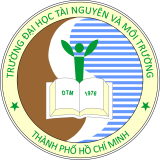 PHIẾU LẤY Ý KIẾN PHẢN HỒI TỪ GIẢNG VIÊN, NHÂN VIÊN THAM GIA CÔNG TÁC TUYỂN SINH, NHẬP HỌCTTTiêu chí đánh giáMức độ đánh giáTTTiêu chí đánh giáRất yếu       Yếu         TB         Tốt            Rất tốt1Quy trình nhập học rõ ràng, thuận tiện cho người học                                                   2Thủ tục, giấy tờ nhập học rõ ràng, dễ hiểu cho sinh viên                                                   3Thời gian từ lúc gửi thông báo đến khi nhập học phù hợp để người học hoàn thiện hồ sơ thủ tục                                                   4Cơ sở vật chất phục vụ cho công tác nhập học                                                   